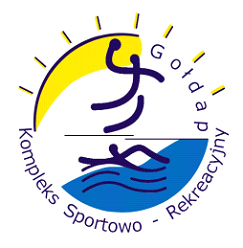 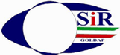 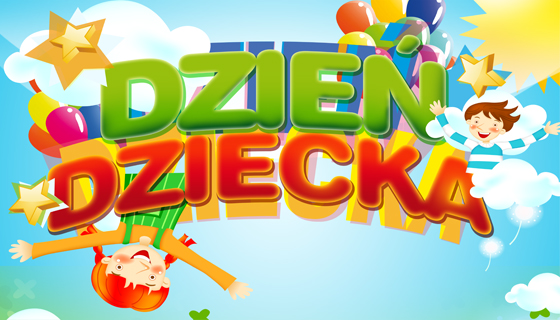 1 czerwca (niedziela) godz.  8:00-21:00           Zapraszamy    dzieci na pływalnię !               3 zł /2 h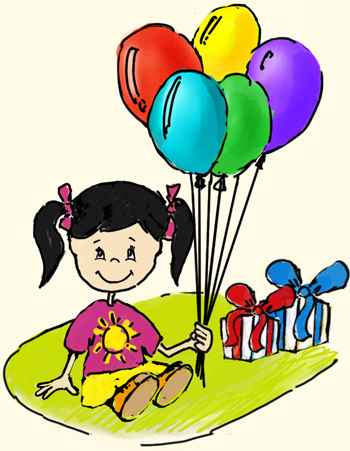 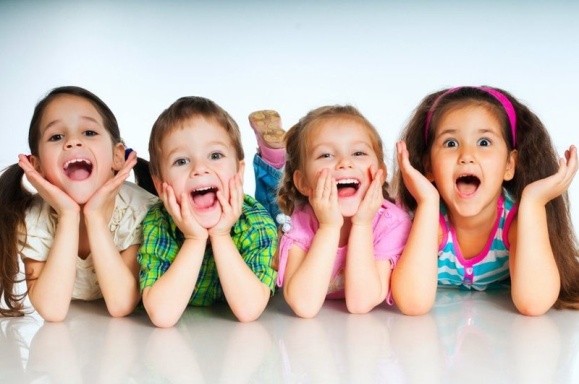 